                                                                                                                                                                                                                                                    МБДОУ Д.С. № 43 «Снежинка»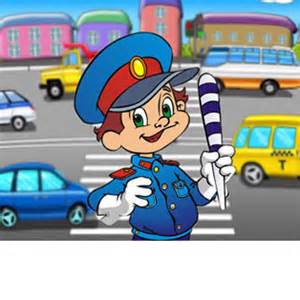               «Азбука дорожного движения»	                      2014Муниципальное бюджетное дошкольное учреждение  детский сад № 43 «Снежинка»  города БеловоКонсультации для родителей и воспитателей по правилам дорожного движения(приложение к программе)	              2014Составитель Н.Ю. Шабаева, воспитательДанный материал является приложением к рабочей программе. В него вошли консультации для родителей и воспитателей, которые позволяет реализовать программу по правилам дорожного движения.  Правила дорожного движения в детском садуКонсультация для педагогов: Что должен знать ребёнок о ПДД3-4 годаСодержание работы:Средства передвижения, характерные для нашей местности, их название.Части автомашины, грузовой машины.Правила дорожного движения:Поведение на улицеПоведение в общественном транспортеСигналы светофораРазвивающая среда:Макет: тротуар, проезжая часть, светофор.РулиАтрибуты к дидактической и сюжетно-ролевой игре «Мы пешеходы»Дидактическая игра «Собери машину», «Светофор».Художественная литература: С.Михалков «Светофор», «Зайка-велосипедист» «Улица шумит»4-5 летСодержание работы:Знание об общественном транспорте, знакомство с грузовым транспортом.Знание улицы: проезжая часть, тротуар, перекрёсток, пешеходный переход, островок безопасности.Дорожные знаки: сигнал запрещён, пункт медпомощи, пункт питания, автозаправочная станция, пешеходный переход.Правила дорожного движения: переход улицы пешеходом, поведение в общественном транспорте, о чём говорят знаки.Развивающая среда:Макет: перекрёсток, зебра, островок безопасности.Крупные и мелкие дорожные знаки.Картинки на классификацию видов транспортаКнижка-раскладушка для родителей «Что должны знать дети о правилах дорожного движенияФланелеграф: машины, дорожные знакиХудожественная литература: 1. Н. Носов «Автомобиль» 2. Дорохов «Заборчик вдоль тротуара»5-6 летСодержание работы:Знакомство с запрещающими и предписывающими знаками.Изучение работы регулировщикаФормирование у детей умения свободно ориентироваться на дорогеЗакреплять правила поведения в общественном транспорте.Развивающая среда:Макет: разные виды перекрёстковЗапрещающие и предписывающие знаки, жесты регулировщика.Атрибуты к с-р играм: жезл, фуражки, шапочки-машины.Дид. игры: «Умные знаки, «Какие бывают машины», «О чём говорит…»Художественная литература: Н.Носов «Кирюша попадает в переплёт»6-7 летСодержание работы:Учить детей соблюдать правила дорожного движенияЗакрепить правила поведения на улице:Ходить только по тротуарам и пешеходным дорожкам, придерживаясь правой стороныПравильно переходить улицу на переходах, не играть на проезжей части дорогиРазвивающая среда:Макет, имеющий разные виды перекрёстковАльбомы «Разные виды транспорта»Дидактические игры «Угадай какой знак», «Что показывает регулировщик», «На чём ездят люди», «Виды транспорта», «Найди и назови».Художественная литература: 1. Н. Носов «Автомобиль» 2. Юрлеин «Любопытный мышонок» 3. Кончаловская Н «Самокат»Что должен знать воспитатель о правилах дорожного движенияКаждый воспитатель должен хорошо знать правила дорожного движения, чтобы со знанием дела вести воспитательную работу с детьми и родителями, обеспечить собственную безопасность.Пешеходам разрешается ходить только по тротуарам, придерживаясь правой стороныТам, где нет тротуаров, нужно ходить по краю проезжей части, по левому краю дороги, навстречу движению, чтобы видеть движущийся транспорт и вовремя отойти в сторонуПешеходы обязаны переходить улицу только шагом по пешеходным переходам, с обозначенными линиями или указателем «пешеходный переход», а не перекрёстках с необозначенными переходами – по линии тротуараПрежде чем сойти на проезжую часть при двустороннем движении, необходимо убедиться в полной безопасности.Запрещается пересекать путь  движущемся транспортным средствам, выходить из-за транспорта на проезжую частьВ местах перехода, где движение регулируется, пешеходы должны переходить улицу только при зелёном сигнале светофора или разрешающем жесте регулировщика (когда он повернулся к нам боком)В местах, где переходы не обозначены и где движение не регулируется, пешеходы должны во всех случаях пропускать приближающийся транспорт. Запрещается переходить улицу около кругового или крутого поворотаГруппы детей разрешается водить только по тротуару, не более чем в два ряда (дети идут взявшись за руки). Впереди и позади колонны должны находиться сопровождающие с красными флажками.Перевозить детей разрешается только в автобусах, двери и окна которых должны быть закрыты. На лобовом стекле иметь опознавательный знак «Дети».Катание на велосипеде (самокате, роликах) в черте городаСпросите детей, у кого из них есть велосипед, самокат, ролевые коньки или скейт, кто когда-либо на них катался. Попросите рассказать, где, по их мнению, можно кататься, а где нельзя, какие правила нужно соблюдать.Целесообразно также организовать обсуждение возможных опасных ситуаций, привлекая личный опыт детей, случаи из жизни.Необходимо рассмотреть три вида ситуаций:Опасных для самих детей, если они катаются на велосипеде, роликах по проезжей части улицы или двораОпасных для пешеходов (например, можно наехать, толкнуть, обрызгать пешехода водой из лужи)И наконец, ситуации, связанные с падением, травмами.В результате беседы дети должны твёрдо усвоить следующие правила:На велосипеде (роликовых коньках) можно кататься только по тротуару; нельзя выезжать на проезжую часть улицы или двора.Катаясь, дети должны правильно вести себя по отношению к прохожим: вовремя подавать звуковой сигнал, соблюдать меры предосторожности (сбавлять скорость, объезжая маленьких детей, женщин с детьми, пожилых людей)в случае ушиба или травмы при падении с велосипеда, самоката нужно сразу обратиться к кому-либо из взрослых для оказания первой помощи.Правила дорожного движения в детском садуРекомендация для родителей: Научить ребёнкаправильно вести себя на дорогеЛегко ли научить ребёнка правильно вести себя на дороге?На первый взгляд легко. Надо только познакомить его с основными требованиями Правил дорожного движения и никаких проблем.На самом деле очень трудно. Ведь мы, родители, каждый день на глазах родного чада нарушаем эти самые пресловутые Правила, и не задумываемся, что ставим перед ребёнком неразрешимую задачу: как правильно? Как говорят или как делают?Когда же ребёнок попадает в дорожное происшествие, то виноваты все: водитель, детский сад, школа, Госавтоинспекция. Почему не научили, не показали, не уберегли? Забывая при этом, что в первую очередь родители своим примером должны научить и уберечь.Если вы действительно заинтересованы в том, чтобы ваш ребёнок владел навыками безопасного поведения на дороге, то не сводите процесс обучения к пустой и бесполезной фразе: «Будь осторожен на дороге». она не объясняет ребёнку, чего собственно на дороге надо бояться. Где его может подстерегать опасность? Лучше используйте движение в детский сад и обратно для отработки навыков поведения на дороге.Ребёнок твёрдо должен знать, что дорогу можно переходить только в установленных местах: на пешеходном переходе и на перекрёстке. Но и в данном случае никто не может гарантировать его безопасность. Поэтому, прежде чем выйти на дорогу, остановитесь  с ребёнком на расстоянии 50см – 1метра от края проезжей части, обратите его внимание. что посмотреть налево и направо надо обязательно с поворотом головы, и если с обеих сторон нет транспорта представляющего опасность, можно выйти на проезжую часть. переходить дорогу надо спокойным размеренным шагом и не в коем случае не бегом.Большую опасность для детей представляют не регулируемые пешеходные переходы. здесь ребёнку важно убедиться, что расстояние до автомашин с обеих сторон позволит ему перейти дорогу без остановки на середине проезжей части.На регулируемом пешеходном переходе объясните ребёнку, что красный и жёлтый сигнал светофора – запрещающие. Особенно опасно выходить на дорогу при жёлтом сигнале, потому что некоторые машины завершают проезд перекрёстка и при этом увеличивают скорость. Зелёный сигнал - разрешающий, но он не гарантирует пешеходу безопасный переход, поэтому прежде чем выйти на дорогу надо посмотреть налево и направо и убедиться, что все машины остановились, опасности нет.Часто ребята оказываются под колёсами транспорта, когда, выйдя из автобуса или троллейбуса, пытаются перейти на другую сторону дороги. Объясните ребёнку, что в данном случае опасно обходить транспортное средство как впереди, так и сзади, потому что оно большое и из-за него ничего не видно. Надо подождать пока автобус или троллейбус уедет.Большую опасность для детей представляют предметы, загораживающие обзор (заборы, стоящие автомашины, зимой – сугробы, летом - кустарники, деревья). Лучше отойти от них подальше, и перейти дорогу, где безопасно.Если ваш ребёнок скоро идёт в первый класс, то уже сейчас неоднократно пройдите с ним маршрут от дома до школы и обратно, обращая внимание малыша не все опасности, которые могут встретиться ему в пути. Заранее оговорите, что в сложной ситуации надо обратиться к помощи взрослых. Дайте возможность ребёнку пройти этот маршрут самостоятельно, наблюдая за ним со стороны. Затем детально проанализируйте вместе с ним все его действия.Правила дорожного движения для детейМетодические рекомендации в помощь воспитателюпо правилам дорожного движения в детском саду (ДОУ)Причины дорожно-транспортных происшествийНаиболее распространённые причины дорожно-транспортных происшествий:Выход на проезжую часть в неустановленном месте перед близко идущим транспортом (мало кто из наших детей имеет привычку останавливаться перед переходом проезжей части, внимательно её осматривать перед переходом проезжей части, внимательно её осматривать с поворотом головы и контролировать ситуацию слева и справа во время движения). Выход на проезжую часть из-за автобуса, троллейбуса или другого препятствия (наши дети не привыкли идти к пешеходному переходу, выйдя из транспортного средства или осматривать проезжую часть, прежде чем выйти из-за кустарника или сугробов). Игра на проезжей части (наши дети привыкли, что вся свободная территория – место для игр). Ходьба по проезжей части (даже при наличии рядом тротуара большая часть детей имеет привычку идти по проезжей части, при этом чаще всего со всевозможными нарушениями). Никакой злонамеренности в большей части нет. На поведение детей на дороге влияет целый ряд факторов, из которых необходимо подчеркнуть особую значимость возрастных особенностей детей:• ФизиологическиеРебёнок до 8 лет ещё плохо распознаёт источник звуков (он не всегда может определить направление, откуда доносится шум), и слышит только те звуки, которые ему интересны. поле зрения ребёнка гораздо уже, чем у взрослого, сектор обзора ребёнка намного меньше. В 5-летнем возрасте ребёнок ориентируется на расстоянии до 5 метров. В 6 лет появляется возможность оценить события в 10-метровой зоне, что составляет примерно 1/10 часть поля зрения взрослого человека. Остальные машины слева и справа остаются за ним не замеченными. Он видит только то, что находится напротив. реакция у ребёнка по сравнению со взрослыми значительно замедленная. Времени, чтобы отреагировать на опасность, нужно значительно больше. У взрослого пешехода на то, чтобы воспринять обстановку, обдумать её, принять решение и действовать, уходит примерно 0,8 – 1 секунд. Ребёнку требуется для этого 3-4 секунды. Ребёнок не в состоянии на бегу сразу же остановиться, поэтому на сигнал автомобиля он реагирует со значительным опозданием. Даже, чтобы отличить движущуюся машину от стоящей, семилетнему ребёнку требуется до 4 секунд, а взрослому на это нужно лишь четверть секунды. надёжная ориентация налево-направо приобретается не ранее, чем в семилетнем возрасте. • ПсихологическиеУ дошкольников нет знаний и представлений о видах поступательного движения транспортных средств (т.е. ребёнок убеждён, основываясь на аналогичных движениях из микромира игрушек, что реальные транспортные средства могут останавливаться так же мгновенно, как и игрушечные). Разделение игровых и реальных условий происходит у ребёнка в уже школе постепенно. Внимание ребёнка сосредоточенно на том, что он делает. Заметив предмет или человека, который привлекает его внимание, ребёнок может устремиться к ним, забыв обо всём на свете. Догнать приятеля, уже перешедшего на другую сторону дороги, или подобрать уже укатившийся мячик для ребёнка гораздо важнее, чем надвигающаяся машина. Ребёнок не осознаёт ответственности за собственное поведение на дороге. Не прогнозирует, к каким последствиям приведёт его поступок для других участников движения и для него лично. Собственная безопасность в условиях движения, особенно на пешеходных переходах, зачастую им недооценивается. Как сформировать у дошкольников навыки безопасного поведения на дороге.Говоря о причинах дорожно-транспортных происшествий с участием детей, мы часто встречаемся со словом «привычка». Как правило, речь идёт о негативных привычках, а вернее об отсутствии положительных. Привычка – это поведение человека, закреплённое многократным повторением. Привычка останавливаться перед проезжей частью, осматривать её слева и справа с поворотом головы, переходить дорогу только в установленном месте, заботиться о своей безопасности может появиться только в результате ежедневной, кропотливой работы, когда полученные детьми теоретические знания по ПДД обязательно закрепляются многочисленным, систематическим практическим повторением.Если ежедневно, подходя к проезжей части, говорить ребёнку: «Стой, дорога!», то останавливаться для него станет привычкой. Если всегда, выйдя из автобуса, вести ребёнка до пешеходного перехода, то такой маршрут для него станет привычным. Учитывая возрастные особенности детей, наличие положительных привычек для них явление жизненно необходимое, по другому это называется – навыки безопасного поведения на дороге.Чтобы выработать положительную привычку, не обязательно вести ребёнка к проезжей части. Это можно сделать и в группе, при проведении занятий по правилам дорожного движения, имея минимум дорожных символов и атрибутов.Так, в первой младшей группе детей учат различать красный и зелёный цвета. Детям при этом можно пояснить, что красный и зелёный цвета соответствуют сигналам светофора для пешеходов. Красный сигнал запрещает движение, а зелёный разрешает (желательно показать им сначала светофоры с кружочками, а затем с человечками). При проведении игры «Красный – зелёный» воспитатель поясняет, что если он показывает красный кружок – надо стоять, а если – зелёный – повернуть голову налево и направо, а потом шагать. Так закрепляется привычка осматриваться перед выходом на проезжую часть даже на зелёный сигнал светофора.Во второй младшей группе дети продолжают знакомиться с различными видами транспортных средств: грузовыми и легковыми автомобилями, маршрутными транспортными средствами (автобусами, троллейбусами, трамваями). Ребята рассматривают иллюстрации с изображением машин, наблюдают за транспортом во время прогулок. Они уже знают, что транспортные средства имеют разные «габариты». Здесь уместно отработать умение ребёнка «видеть» большое транспортное средство (стоящее или медленно движущееся) как предмет, который может скрывать за собой опасность. Используя различные иллюстрации, наглядные пособия важно научить детей самих находить такие предметы на дороге (транспортные средства, деревья, кустарники, сугробы). А затем в ходе практических занятий выработать привычку выходить из-за мешающих обзору предметов, внимательно глядя по сторонам.Рассказывая о назначении маршрутных транспортных средств, воспитатель знакомит детей с правилами поведения в общественном транспорте, впоследствии закрепляя полученные знания на практике. Умение правильно вести себя в общественном транспорте должно стать привычкой.В средней группе, закрепляя понятия «тротуар» и «проезжая часть», дети знакомятся с местами движения машин и людей, отрабатывают навык хождения по тротуару, придерживаясь правой стороны).Новым для них будет разговор о пешеходном переходе, его назначении. Дети должны научиться находить его на иллюстрациях в книгах, на макетах. После чего следует объяснить детям важность правильного поведения на самом пешеходном переходе и при подходе к нему (остановиться на некотором расстоянии от края проезжей части, внимательно осмотреть проезжую часть, повернув голову налево, а затем направо, при движении до середины дороги контролировать ситуацию слева, а с середины дороги – справа).И в средней группе, и далее в старшей группе необходимо во время практических занятий регулярно отрабатывать навыки перехода проезжей части. Легче всего это сделать в игре. В группе или на игровой площадке обозначить проезжую часть, тротуары и пешеходный переход. Каждый ребёнок должен подойти к пешеходному переходу, остановиться на некотором расстоянии от него, внимательно осмотреть проезжую часть, повернув голову налево, а затем направо, убедившись, что транспорта нет, выйти на пешеходный переход, при движении до середины дороги контролировать ситуацию слева, а с середины дороги – справа. Все действия детей должны быть доведены до автоматизма, правильное поведение на пешеходном переходе должно стать привычкой.В старшей, затем в подготовительной группе дети должны получить чёткие представления о том, что правила дорожного движения направлены на сохранение жизни и здоровья людей, поэтому все обязаны их выполнять.Необходимо выработать у детей положительное отношение к закону. Это как прививка от оспы, только на уровне психики.Содержание уголков безопасности дорожного движения в группахСодержание уголков безопасности дорожного движения в группах должно определяться содержание занятий по изучению правил дорожного движения с той ил иной возрастной категорией детей.Так, в первой младшей группе дети знакомятся с транспортными средствами: грузовым и легковым автомобилями, общественным транспортом. Определяют, из каких частей состоят машины. Обучаться различать красный и зелёный цвета. Следовательно, в игровом уголке должны быть:Набор транспортных средств Иллюстрации с изображением транспортных средств Кружки красного и зелёного цвета, макет пешеходного светофора. Атрибуты к сюжетно-ролевой игре «Транспорт» (разноцветные рули, шапочки разных видов машин, нагрудные знаки, жилеты с изображением того или иного вида транспорта и т.д.) Дидактические игры «Собери машину» (из 4-х частей), «Поставь машину в гараж», «Светофор». Во второй младшей группе дети продолжают работу по распознаванию транспортных средств, знакомятся с правилами поведения в общественном транспорте, закрепляют умение различать красный, жёлтый, зелёный цвета, знакомятся с понятиями «тротуар» и «проезжая часть». Поэтому, к предметам, имеющимся в уголке безопасности дорожного движения первой младшей группы, следует добавить:Картинки для игры на классификацию видов транспорта «На чём едут пассажиры», «Найти такую же картинку». Простейший макет улицы (желательно крупный), где обозначены тротуар и проезжая часть Макет транспортного светофора (плоскостной). Для ребят средней группы новым будет разговор о пешеходном переходе и его назначении, правостороннем движении на тротуаре и проезжей части. Кроме того, дети 4-5 лет должны чётко представлять, что когда загорается зелёный сигнал светофора для пешеходов и разрешает им движение, для водителей в это время горит красный – запрещающий сигнал светофора. Когда загорается зелёный сигнал для водителей и разрешает движение автомобилей, для пешеходов вспыхивает красный сигнал. В уголке безопасности дорожного движения обязательно должен быть: Макет светофора с переключающимися сигналами, действующий от батарейки Дидактические игры «Найди свой цвет», «Собери светофор» На макете улицы необходимо нанести пешеходный переход. В старшей группе ребята узнают о дорожном движении много нового. Именно в этом возрасте происходит знакомство с такими большими и сложными темами, как «Перекрёсток», «Дорожные знаки». Следовательно, в уголке безопасности дорожного движения должны появиться:Макет перекрёстка, с помощью которого ребята смогут решать сложные логические задачи по безопасности дорожного движения, отрабатывать навыки безопасного перехода проезжей части на перекрёстке. Желательно, чтобы этот макет был со съёмными предметами, тогда дети сами смогут моделировать улицу. Также, необходим набор дорожных знаков, в который обязательно входят такие дорожные знаки, как: информационно-указательные – «Пешеходный переход», «Подземный пешеходный переход», «Место остановки автобуса и (или) троллейбуса»; предупреждающие знаки – «Дети»; запрещающие знаки – «Движение пешеходов запрещено», «Движение на велосипедах запрещено»; предписывающие знаки – «Пешеходная дорожка», «Велосипедная дорожка»; знаки приоритета – «Главная дорога», «Уступи дорогу»; знаки сервиса – «Больница», «Телефон», «Пункт питания». Хорошо иметь мелкие знаки на подставках, для работы с макетом, и более крупные знаки на подставках для творческих, ролевых игр. Дидактические игры: «О чём говорят знаки?», «Угадай знак», «Где спрятался знак?», «Перекрёсток», «Наша улица» Кроме того, для детей старшей группы знакомят с работой регулировщика. Значит в уголке БДД должны быть схемы жестов регулировщика, дидактическая игра «Что говорит жезл?», атрибуты инспектора ДПС: жезл, фуражка. В подготовительной группе ребята встречаются с проблемными ситуациями на дорогах (так называемыми дорожными «ловушками»), знания детей о Правилах дорожного движения уже систематизируются. Содержание уголка более усложняется:Собирается картотека «опасных ситуаций» (для их показа можно сделать импровизированный телевизор, или компьютер) Организовывается окно выдачи водительских удостоверений сдавшим экзамен по ПДД. Во всех группах хорошо иметь фланелеграф – для моделирования ситуаций на дороге, а также набор диапозитивов по различным темам.Содержание уголков для родителей по изучению правил дорожного движенияОсновная цель создания уголка безопасности дорожного движения – разъяснить родителям, что именно они являются главным звеном в вопросе обучения детей Правилам дорожного движения. Именно от их действий зависит насколько прочно овладеет ребёнок навыками безопасного поведения на дороге. Именно их поведение имеет решающее значение при выборе ребёнком «своего стиля» перехода проезжей части.Оформляя такой уголок, воспитатель должен сделать родителей своими главными союзниками в деле обучения малышей сложной азбуке дорог. Здесь важно показать родителям всю серьёзность проблемы, обозначить ситуации, которые часто приводят к трагедии, объяснить в каких случаях и почему дети чувствуют себя на дороге некомфортно.Уголок может быть оформлен так:Единый стенд (размеры зависят от наличия свободной площади и количества помещаемой информации, но не менее 30*65 см). Набор составных частей, каждая из которых предназначена для размещения отдельной информации Книжка-раскладушка Для привлечения внимания родителей при оформлении уголка рекомендуется использовать яркие, привлекающие внимание лозунги, например:«Цена спешки – жизнь вашего ребёнка» «Внимание – мы ваши дети!» «Ребёнок имеет право жить!» «Глупо экономить своё время, за счёт жизни ребёнка» Учитывая важную роль родителей в вопросе обучения детей правилам дорожного движения, уголок для родителей должен содержать:Информацию о состоянии дорожно-транспортного травматизма в городе Причины дорожно-транспортных происшествий с участием детей Рекомендации родителям по вопросам обучения детей безопасному поведению на дороге. Перечень и описание игр, направленных на закрепление у детей уже имеющихся знаний по Правилам дорожного движения Рассказы детей о поведении на дороге при движении в детский сад и обратно с родителями